Tecniche Grafiche Speciali - 3°anno Design e Fashion Design - (CFA 6) A.A. 2022/2023Prof. Stefano MosenaData 28/02/2022Firma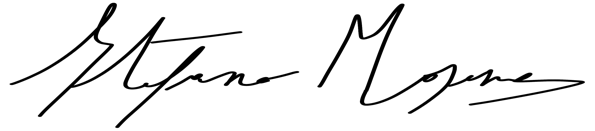 DataOrario lezioneOrario lezioneoreDatamattinapomeriggioore02/03/202308:30/13:30509/03/202308:30/13:30516/03/202308:30/13:30523/03/202308:30/13:30530/03/202308:30/13:30513/04/202308:30/13:30520/04/202308:30/13:30527/04/202308:30/13:30504/05/202308:30/13:30511/05/202308:30/13:30518/05/202308:30/13:30525/05/202308:30/13:305Totale monte oreTotale monte oreTotale monte ore60